Dans le firmamentune nouvelle étoile s’est alluméemais une personne aimée s’en est allée.Nous avons partagé de si beaux momentsqui me restent toujours bien présents.Tout au long de notre vie à deuxje t’ai tant aiméqu’il me sera impossible de t’oublier.Si je dois aujourd’hui lâcher ta mainrien ne défera jamais nos liensl’amour sera toujours plus fortque la mort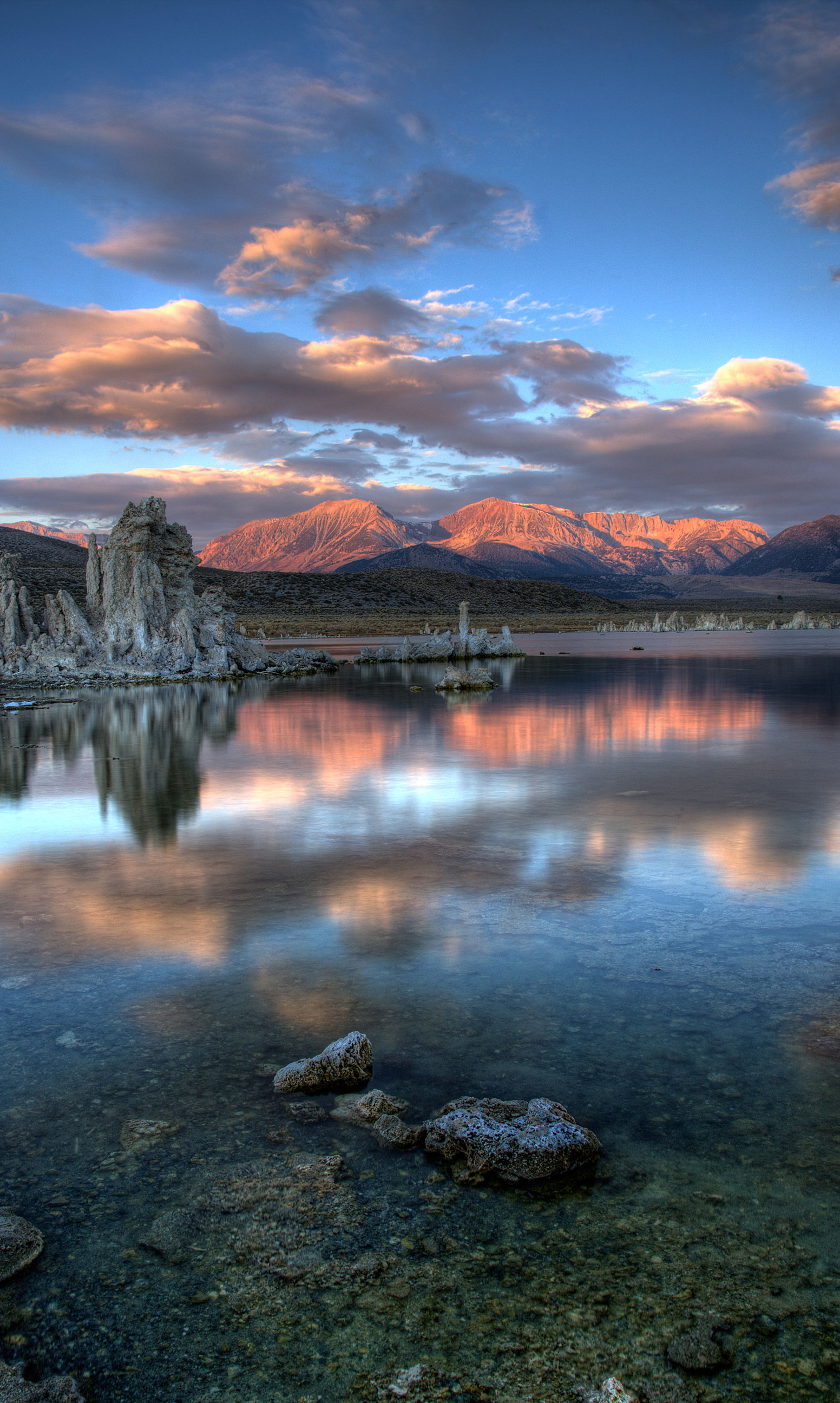 